RICHIESTA INTERVENTI VOLTI AD ASSICURARE L'ACCESSO E LA FREQUENZA AGLI ISTITUTI DI ISTRUZIONE SUPERIORE DI SECONDO GRADO, AI SENSI DELL'ART. 15 DELLA LR. 28/2007 DESCRIZIONE DISABILITÀ ______________________________________________________________________________________________________________________________________________________________________________________________________________________________________________________________________________________________________________________________________________________________OBBIETTIVI SPECIFICI DA RAGGIUNGERE (in sintesi). ______________________________________________________________________________________________________________________________________________________________________________________________________________________________________________________________________________________________________________________________________________________________________________________________________RIEPILOGO COSTI DEL PROGETTORICHIESTA TRASPORTO SPECIALE Motivazione richiesta (dettagliare)________________________________________________________________________________________________________________________________________________________________________________________________________________________________________________________________________________________________________________________INFORMAZIONI SUL TRATTMENTO DEI DATI PERSONALI ai sensi dell’art. 13 del Regolamento (UE) 2016/679 Desideriamo informarLa che a seguito della disciplina dettata dal Regolamento (UE) 2016/679 (di seguito “GDPR”) la Provincia di Biella fornisce qui di seguito le informazioni circa il trattamento da parte della medesima dei dati personali acquisiti in relazione ai rapporti con l’Istituto di Istruzione Superiore di Secondo Grado (Dirigenti e docenti referenti) e anche di quelli particolari e relativi alla salute indicati all’art. 9 GDPR dei beneficiari degli interventi di assistenza specialistica previsti dalla L.R. 28/2007.I dati raccolti dalla Provincia di Biella sono trattati nel rispetto della normativa vigente, in modo lecito, corretto e trasparente nei confronti dell’interessato (art. 5 lett. a) GDPR) e con la dovuta riservatezza.Ai sensi dell’art. 13 del Regolamento (UE) 2016/679 per il trattamento di dati personali, Le forniamo quindi le seguenti informazioni: Titolare del trattamento: Provinciale di Biella, Via Quintino Sella,12 - 13900 Biella Italy - Tel. 015 8480611; PEC: protocollo.provinciabiella@pec.ptbiellese.itResponsabile della Protezione dei Dati (c.d. DPO): presso Labor Service s.r.l., via Righi n.29, 28100 Novara (NO) 0321.1814220 privacy@labor-service.itFinalità e basi giuridiche del trattamento: la raccolta, ovvero il trattamento dei dati personali (di Dirigenti, docenti referenti e alunni), ha l'esclusiva finalità di provvedere in modo adeguato agli adempimenti connessi alla gestione dei servizi, contributi e agevolazioni forniti dalla Provincia stessa agli Istituti d’Istruzione Superiore di Secondo Grado interessati dalla concessione di finanziamenti e benefici economici per l’assistenza specialistica destinata ad allievi con disabilità. In particolare, i dati relativi alla salute dell’allievo che usufruisce degli interventi di assistenza specialistica previsti dalla L.R. 28/2007 sono necessari per la gestione delle istanze ricevute, stabilendo delle priorità nella trattazione del caso secondo criteri, legati alla tipologia della disabilità, definiti dalla Provincia di Biella con apposito decreto presidenzialeLe basi giuridiche dei trattamenti sono: l’adempimento di un compito di interesse pubblico o connesso all’esercizio di pubblici poteri per ciò che concerne il vantaggio erogato (art. 6, paragrafo 1, lett. e) GDPR) e l’interesse pubblico rilevante sulla base del diritto dell’Unione  o degli stati membri per quanto concerne il trattamento di dati particolari (art.9 lett. g) del GDPR) come richiamati dalla normativa di settore: art. 4, comma 1, lett. b), art. 15, art. 27, comma 2, lett. g) della L.R. 28/2007 “Norme sull'istruzione, il diritto allo studio e la libera scelta educativa”.Comunicazione a destinatari e diffusione: I dati potranno essere comunicati a chi intenda fruire del diritto di accesso attribuito dalla L. 241/90 limitatamente alla sussistenza di un interesse rilevante nell’ambito del procedimento in corso, alla Tesoreria Provinciale, oltre che ad autorità pubbliche competenti (Regione Piemonte). La diffusione potrà avvenire solo per finalità statistiche in forma aggregata e anonima.Trasferimento dati Il Titolare del trattamento non ha intenzione di trasferire i dati personali dell’interessato verso un Paese terzo all’Unione Europea o verso un’organizzazione internazionale.Periodo di conservazione: I dati personali raccolti vengono conservati nel rispetto della vigente normativa e secondo le disposizioni relative alla documentazione amministrativa e alla gestione degli archivi delle Pubbliche Amministrazioni ai sensi del DPR 445/2000, D.Lgs. 42/2004 e D.Lgs. 82/2005.Diritti dell'interessato: L’interessato può esercitare in qualsiasi momento uno dei seguenti diritti:Diritto di accesso, cioè il diritto di chiedere al Titolare conferma che sia o meno in corso un trattamento di dati personali che lo riguardano, ottenendo tutte le informazioni indicate all’art. 15 GDPR (es. finalità del trattamento, categorie di dati personali trattati ecc.);Diritto di rettifica ossia la possibilità di corregge dati inesatti o richiederne l’integrazione qualora siano incompleti (art. 16 GDPR);Diritto alla cancellazione nei casi indicati dall’art. 17 GDPR;Diritto di limitazione di trattamento qualora ricorrano una o più delle ipotesi previste dall’art. 18 GDPR;Diritto di opposizione, in qualsiasi momento, al trattamento dei dati personali che lo riguardano qualora ricorrano le condizioni indicate dall’art. 21 GDPR.I diritti sopra elencati possono essere esercitati mediante comunicazione al Titolare attraverso i dati di contatto sopra indicati anche attraverso la compilazione di apposito modulo messo a disposizione sul sito internet istituzionale dell’Ente nella Sezione Privacy.Inoltre, l’interessato ha il diritto di proporre reclamo ad un’autorità di controllo: Garante per la protezione dei dati personali: https://www.garanteprivacy.it/modulistica-e-servizi-online/reclamo.Natura della raccolta: In ragione della tipologia dei servizi gestiti, la raccolta di alcuni dati personali ha natura obbligatoria, dovendosi dare corso agli adempimenti di legge e fiscali per l’espletamento della procedura. L’eventuale rifiuto a fornire i dati potrebbe comportare la mancata concessione dei benefici previsti e comporterà l'impossibilità di instaurare o proseguire rapporti con la Provincia di Biella in merito al servizio e all’agevolazione richiesto/aPrevio confronto e accordo con i referenti del Gruppo di Lavoro per l'Inclusione e la famiglia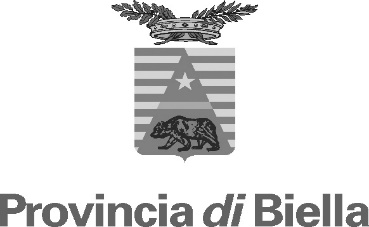 Ufficio Diritto allo StudioIstitutoIstitutoIstitutoDocente Referente                                                    numero telefonoDocente Referente                                                    numero telefonoDocente Referente                                                    numero telefono                                                                  e-mail                                                                  e-mail                                                                  e-mailNome e cognome dell’alunno	data di nascitaNome e cognome dell’alunno	data di nascitaNome e cognome dell’alunno	data di nascitaComune di residenza Comune di residenza Comune di residenza Classe che frequenterà nell’a.s. in corsoClasse che frequenterà nell’a.s. in corsoClasse che frequenterà nell’a.s. in corsoRiconoscimento della Legge 104/1992         si                    noRiconoscimento della Legge 104/1992         si                    noRiconoscimento della Legge 104/1992         si                    noInsegnante di sostegno (indicare il rapporto richiesto e ore settimanali di presenza effettiva dell’insegnante di sostegno)Insegnante di sostegno (indicare il rapporto richiesto e ore settimanali di presenza effettiva dell’insegnante di sostegno)Insegnante di sostegno (indicare il rapporto richiesto e ore settimanali di presenza effettiva dell’insegnante di sostegno)Partecipazione finanziaria al progetto di altri enti/famigliePartecipazione finanziaria al progetto di altri enti/famigliePartecipazione finanziaria al progetto di altri enti/famiglieOrario di frequenza settimanaleOre settimanali assistenza all’autonomiaOre settimanali insegnante di sostegnoTIPOLOGIA SPESANUMERO ORE RICHIESTENUMERO SETTIMANE RICHIESTECOSTO ORARIOTOTALESPESE PER ASSISTENZA SPECIALISTICA ( INDICARE  NECESSARIA)AUSILI SPECIFICI STRETTAMENTE CONNESSi ALL’ASSISTENZA SPECIALISTICA RICHIESTA E NON FINANZIABILI CON I FONDI ASSEGNATI DALL’USPTOTALE DEL FINANZIAMENTO RICHIESTO   Indirizzo residenzaIndirizzo scuolaSedia a rotellesi/noOrario di frequenzaAndata+ritornoSolo andataSolo ritornoIl/la Dirigente ScolasticoL’ASLUn GENITORE o legale rappresentante